   RED ALERT! 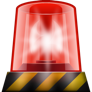 DR. WIELAND WANTS YOU TO FIND A RELATIVE MAJOR OR MINOR KEY QUICKLY!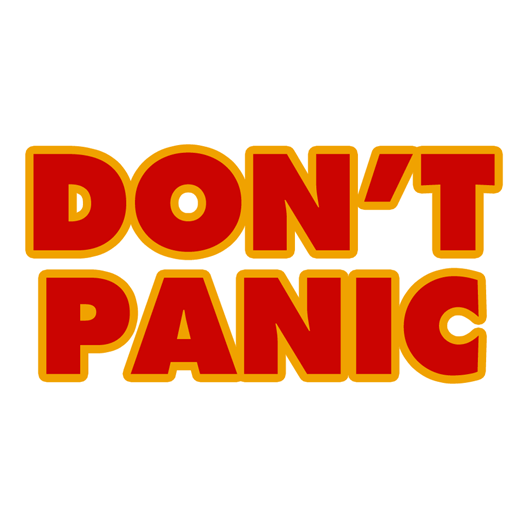 It’s very easy. The only thing you need to know is a minor 3rd.Minor 3rd = 3 Half StepsTo find a relative minor of a major key:go  a minor 3rdEXAMPLE: C MAJOR
C  B  B♭  A minorTo find a relative major of a minor key:go  a minor 3rdEXAMPLE:  F MINORF  F♯  G  A♭ Major(notice how I said A flat instead of G sharp, even though they are both 3 half steps. You have to go up a minor 3rd. F and G would be a 2nd. F and A is a 3rd)